A Strategy to Prevent Suicide in New Zealand2017Draft for public consultationCitation: Ministry of Health. 2017. A Strategy to Prevent Suicide in New Zealand:
Draft for public consultation. Wellington: Ministry of Health.Published in April 2017
by the Ministry of Health
PO Box 5013, Wellington 6140, New ZealandISBN 978-1-98-850240-3 (online)
HP 6585This document is available at health.govt.nz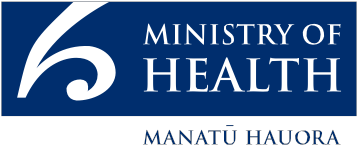  This work is licensed under the Creative Commons Attribution 4.0 International licence. In essence, you are free to: share ie, copy and redistribute the material in any medium or format; adapt ie, remix, transform and build upon the material. You must give appropriate credit, provide a link to the licence and indicate if changes were made.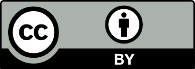 ForewordSuicide has a devastating ripple effect across communities, not just for those who die by suicide, but for their whānau, families, friends, colleagues, sports teammates, neighbours and the wider community. The impacts of suicide on all our lives are long lasting and profound.Previous suicide prevention strategies have guided work to date and while some progress has been made, more needs to be done to prevent suicide across New Zealand.  This draft strategy sets out a vision of how we can work together to prevent suicide; it is the responsibility of all of us. No one person or organisation can prevent suicide; we all need to be involved from government agencies, to employers, neighbours and families. This document sets out ways we can work together to prevent suicide in New Zealand. It identifies a set of priority areas for action as a focus for our combined efforts. We want to hear from you about how best to work together to prevent suicide. It is vital that everyone gets involved and works together so that we can make a real impact.Many people and organisations have contributed to the development of this draft strategy – from people in the community (including people who have attempted suicide and people who are bereaved by suicide), mental health and suicide prevention service providers, health care practitioners, researchers, government agencies, district health boards, and non-governmental organisations. On behalf of all government agencies involved in the development of this draft strategy, I would like to thank everyone who has contributed for your well thought through advice, views and statements so far. In particular I would like to thank people who attend the 23 workshops, everyone who wrote or emailed the working group, and the members of the External Advisory Group. I look forward to your continued input. Your feedback and continued involvement in preventing suicide will help us build a manageable set of priorities for action that gets results.Dr John CrawshawDirector of Mental HealthContentsForeword	iiiAbout this draft strategy	1Terms used	2What we know about suicidal behaviour	3Impact of suicidal behaviour in New Zealand	3Causes of suicidal behaviour	4How suicidal behaviour can be prevented	4Our approach to preventing suicidal behaviour	7Draft framework for preventing suicidal behaviour	7How the framework can guide activity to prevent suicidal behaviour	8Turning the shared vision into action	10How we need to work	10Areas we need to work on	10Overview of potential areas for action	12Explaining the potential areas for action	12Keeping track of progress	23Appendix 1: Policies and activities related to preventing suicidal behaviour	25Your feedback	29How to provide feedback	29Consultation questions	31List of figuresFigure 1:	Suicide rates by ethnicity and five-year age group (from 5–79 years of age), 2009–2013	3Figure 2:	The range of approaches needed to prevent suicidal behaviour	5Figure 3:	Draft framework to prevent suicide: an overview	8About this draft strategyWe want a New Zealand in which everyone is able to have a healthy future and see their life as worth living. Reducing suicidal behaviour will help us become this kind of country. Suicidal behaviour is a sign of great distress and impacts on the lives of all of us in some way. Other changes that will help people to have a healthy future include increasing employment and education, and decreasing violence.This draft strategy sets out a framework for how we can work together to reduce suicidal behaviour in New Zealand, by both focusing on prevention and supporting people while they are in distress and after suicidal behaviour. It builds on previous strategies and activity, and draws on lessons learnt and new knowledge about preventing suicidal behaviour. This information includes cultural and clinical knowledge, mātauranga Māori (Māori knowledge), literature, guidance from the World Health Organization and the experiences of people in New Zealand. For further detail about some of this information, go to www.health.govt.nz/publication/strategy-prevent-suicide-new-zealand-draft-public-consultation.Suicidal behaviour occurs in many different places and affects the lives of many people. This draft strategy takes a broader view than previous strategies and considers how different sectors and the whole community can contribute. It also focuses more strongly on preventing suicidal behaviour throughout a person’s life, as well as on integrating and coordinating services and support to prevent suicidal behaviour and help people in distress.This draft strategy has been developed by a cross-government working group. This draft strategy and the work throughout the country to prevent suicidal behaviour sit alongside a range of other government strategies, policies and programmes of work aimed at improving people’s lives and responding more effectively to the needs of the most vulnerable individuals, families and whānau. It also reflects the principles of the Treaty of Waitangi.This draft strategy is a public consultation document. It offers an opportunity to change how we think and talk about suicidal behaviour, and how we combine our efforts to achieve a shared goal. Government agencies would like your feedback on the draft strategy and your thoughts on how to turn this framework into practical action. After the consultation period, we will consider this feedback as the final strategy is developed. When Cabinet approves the final strategy, it will become the next New Zealand suicide prevention strategy.The five sections of this draft strategy cover:the impact of suicidal behaviour in New Zealand, its causes and how we can prevent itthe proposed approach and vision for preventing suicidal behaviourhow the vision will become realityhow we will know whether we are making progresshow and when you can tell us your views on this draft strategy.Terms usedThis draft strategy contains words related to suicide that have different meanings to different people. It uses these terms with the following meanings in mind.Suicide – a death where evidence shows that the person deliberately brought about their own death. In New Zealand a coronial ruling decides whether a death is classified as suicide.Attempted suicide – any action or actions where people intentionally try to bring about their own death but they do not die and may or may not be injured.Deliberate or intentional self-harm – behaviour or behaviours where people try to hurt themselves on purpose but do not intend to die and they may or may not be injured.Suicidal ideation – thoughts of intentionally killing oneself.Suicidal behaviour – suicide, attempted suicide, deliberate or intentional self-harm and suicidal ideation.This draft strategy does not deal with assisted suicide and euthanasia and the substantial and separate ethical, legal and practical issues linked with them.What we know about suicidal behaviourImpact of suicidal behaviour in New ZealandEvery year over 500 people die by suicide, making it the third most common reason why people die younger than expected. Almost three-quarters of the people who die by suicide are male. Another 150,000 people think about taking their own life, around 50,000 make a plan to take their own life and around 20,000 attempt suicide. All of this behaviour has a devastating and often long-lasting impact on the lives of the people involved.Some groups within our population, including Māori, Pacific peoples and young people, experience disproportionately higher rates of suicidal behaviour than other groups (see Figure 1).Figure 1: Suicide rates by ethnicity and five-year age group (from 5–79 years of age),
2009–2013Causes of suicidal behaviourSuicidal behaviour can affect anyone, no matter what their background and experiences are. It has no single cause – it is usually the end result of interactions between many different factors and experiences across a person’s life.Factors that make suicidal behaviour less likely by strengthening a person’s wellbeing are protective factors. Factors that make suicidal behaviour more likely are risk factors.Both protective factors and risk factors can be broadly grouped into factors related to:the individual – genetics, individual experiences, health status and personalityrelationships – personal relationships with whānau, family, partners and friendsthe community – where people live, learn, work and playsociety – the wider social and environmental context such as the economy.People who engage in suicidal behaviour often experience many risk factors and few protective factors across their life. The impact of different factors varies from person to person.Protective factors against suicide include:secure cultural identity, access to support and help, family and community support or connectedness, an ability to deal with life’s difficulties and hopefulness.Risk factors for suicide include:experiencing stressful life events; not having a sense of one’s own culture or identity; exposure to violence, trauma or abuse; mental health issues; poor physical health; a lack of social support; being shamed; having a court case coming up or recent prison sentence; hopelessness and alcohol and drug misuse.How suicidal behaviour can be preventedBecause suicidal behaviour has no one cause, there is no single solution for preventing it. What works for one person may not work for another person.To prevent suicidal behaviour across the country, we need to do a broad range of activities over a long period. These different types of activities need to focus on giving people the best opportunity to have a healthy future and providing them with appropriate support when they need it.The range of activities involve three different types of approaches (see Figure 2):universal – for all peopletargeted – for some people, in particular those who belong to groups at higher risk of suicidal behaviourindicated – for the small proportion of people who are at high risk of suicidal behaviour.Universal activities strengthen common protective factors and reduce common risk factors for suicidal behaviour. Targeted activities try to change specific protective or risk factors that affect those groups of people at higher risk of suicidal behaviour. Indicated activities are aimed at better meeting the specific needs of individuals.Figure 2: The range of approaches needed to prevent suicidal behaviour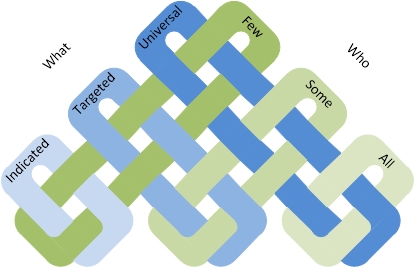 Because such a wide range of factors influence suicidal behaviour, activities in a lot of different areas can contribute to preventing suicidal behaviour.Some areas that help to prevent suicidal behaviour are those that promote or provide:educationfamily and whānau supporthealth and social serviceshousingincome supportpromoting Māori developmentmental health and wellbeingpromoting Pacific development6public healthworkplace health and safetydisability issuespromoting youth development6employment and skills development.Other areas are those that respond to and aim to reduce:alcohol and other drug usecrime and reoffendingfamily and sexual violencestigma and discriminationchild abuse and neglect.Policies and activities in these other areas can shape a range of influences on suicidal behaviour. Many areas that government agencies focus on, such as exposure to violence, mental health and wellbeing, educational achievement, employment status and income level, share some of the same influences on suicidal behaviour. Addressing a range of different areas helps prevent suicidal behaviour. Conversely, preventing suicidal behaviour can contribute to achieving outcomes in other areas.We need to work with and build on policies and activities in more areas than health alone. This means that partnering across government agencies and across sectors (particularly social and justice sectors) is important. For examples of cross-sector policies and activities that help to prevent suicidal behaviour, see Appendix 1.Our approach to preventing suicidal behaviourDraft framework for preventing suicidal behaviourThe draft framework for preventing suicidal behaviour has three parts: a vision, a purpose and pathways (see Figure 3).VisionThe vision for this draft strategy is a New Zealand in which all people are able to look forward, experience a life worth living and have pae ora (healthy futures). This vision is captured in the saying:Ka kitea te pae tawhiti. Kia mau ki te ora.See the broad horizon. Hold on to life.Pae oraPae ora is a holistic concept that includes the following interconnected elements:Mauri ora – healthy individuals: people achieving good health and being able to access a range of services that are appropriate for them.Whānau ora – healthy families: supporting families and whānau to achieve maximum health and wellbeing.Wai ora – healthy communities and environments: the communities and wider environments in which we live, learn, work and play are safe and support health and wellbeing. All people are able to access appropriate health and social services, including education, housing and income support.PurposeThe purpose of the strategy is to reduce the suicide rate through reducing suicidal behaviour.Reducing suicidal behaviour for all people means fewer people hurting themselves intentionally, thinking about suicide, attempting suicide and dying by suicide.  It is also the intention to reduce and remove the differences in the suicide rates between different groups.PathwaysWe can help reduce suicidal behaviour by increasing protective factors and reducing risk factors through the actions we take under one or more of the following pathways.Building positive wellbeing throughout people’s livesRecognising and appropriately supporting people in distressRelieving the impact of suicidal behaviour on people’s lives.Figure 3: Draft framework to prevent suicide: an overview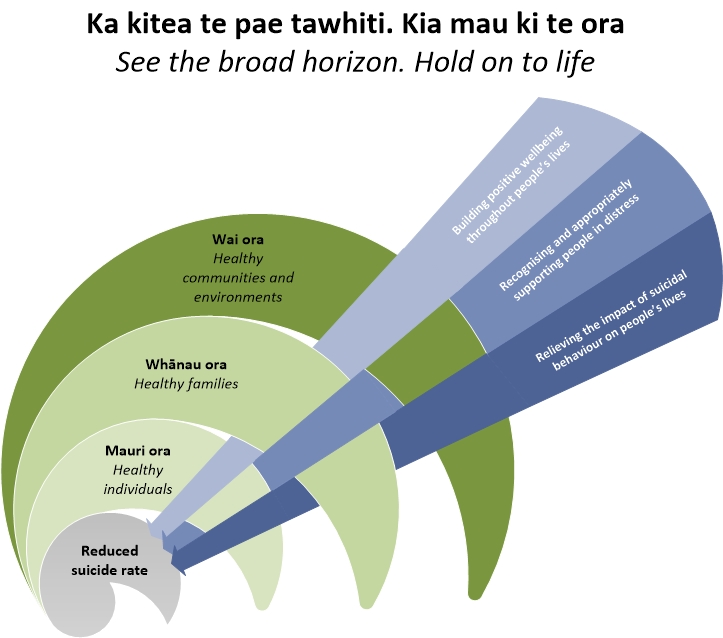 How the framework can guide activity to prevent suicidal behaviourThe framework tells us about the outcomes our activities need to help achieve, to prevent suicidal behaviour.Within each pathway are four key outcomes that we need to achieve. These four outcomes relate to the three elements of pae ora and the four categories of risk and protective factors.Building positive wellbeing throughout people’s livesBuilding positive wellbeing involves enhancing and promoting all aspects of wellbeing, including cultural, economic, emotional, mental, physical and social wellbeing. It is about enhancing protective factors for suicidal behaviour, reducing risk factors and building people’s ability to get through difficult times and deal with life stresses.To build positive wellbeing throughout people’s lives, we need to:strengthen people’s wellbeing throughout their lives – building their ability to withstand adversity and cope when they are faced with adversitystrengthen whānau, families and friends – strengthening whanaungatanga and positive close relationships with othersstrengthen communities – helping them to be supportive and provide an environment that encourages positive wellbeingbuild environments that promote wellbeing – making sure the physical, social, economic and spiritual environments in which people live promote positive wellbeing.Recognising and appropriately supporting people in distressPeriods of severe distress are common and most people experience some level of distress at some point in their life. It is important to recognise when people are in distress and may need some support as they may be at greater risk of suicidal behaviour. By recognising when people may be in distress, we can support them appropriately sooner.To recognise and appropriately support people in distress we need to:provide appropriate care and support to people in distressstrengthen the ability of whānau, families and friends to recognise and support people in distressstrengthen the ability of communities to recognise and support people in distressbuild systems that seamlessly recognise and provide support to people in distress.Relieving the impact of suicidal behaviour on people’s livesSuicidal behaviour impacts both the individual and those around them – their whānau, families, friends, workmates, carers and community. People who have previously engaged in suicidal behaviour and people who are affected by others’ suicidal behaviour are at greater risk of suicide themselves. By relieving the impact of suicidal behaviour, we can make further suicidal behaviour less likely.To relieve the impact of suicidal behaviour on people’s lives, we need to:support individuals after a suicide attempt or self-harmsupport whānau, families and friends after suicidal behaviour in their whānau, family or peer group – whānau and friends can be distressed following suicidal behaviour and may need some support; they may also be supporting other whānau members or friends and need some help in this rolesupport communities after suicidal behaviour – suicidal behaviour can have a big impact on the communities in which it occursbuild systems that give us information we can use to prevent suicidal behaviour more effectively – we can learn from past suicidal behaviour and activities to respond to or prevent suicidal behaviour about how best to prevent future suicidal behaviour.Turning the shared vision into actionTo achieve the shared vision of this strategy, everyone – including individuals, families, whānau, hapū, iwi, non-governmental organisations, employers, businesses, health and social services and government agencies – needs to be involved and work together to prevent suicidal behaviour.Some activities to prevent suicidal behaviour can contribute to more than one of the outcomes and pathways in this draft strategy. Concentrating our combined work will make a bigger impact. Therefore, government agencies want to hear from you about what areas and activities you think are the highest priority. This includes your ideas about how government agencies can best support you to prevent suicidal behaviour in your communities.How we need to workGovernment agencies and organisations providing activities to prevent suicidal behaviour need to work with whānau and communities that the activities are intended for, building on their strengths and meeting their needs.We also need to respect the special relationship between Māori and the Crown through the Treaty of Waitangi. That involves:partnership: working with iwi, hapū, whānau and Māori communitiesparticipation: involving Māori making decisions about activities to prevent suicidal behaviour, and then in planning, developing and delivering those activitiesprotection: reducing the disproportionately high suicide rate among Māori compared with non-Māori, enabling Māori to engage with their own culture, values and practices, and making services and programmes relevant to and effective for Māori.Areas we need to work onThe areas we need to work on should cover a range of universal, targeted and indicated activities so that there are activities aimed at achieving each of the elements of pae ora. The activities chosen should be informed by evidence about what works or might work. These activities will include both existing ones that should continue and new activities.Government agencies will lead or fund some of these activities. Other groups, including non-governmental organisations and iwi, could also lead or fund activities to prevent suicidal behaviour.At a national level, targeted activities should first focus on groups who have markedly higher rates of suicidal behaviour than others.The focus for targeted activities can be different in different parts of New Zealand and in different settings (eg, prisons or schools). The focus could also change over time if the data suggests changes which groups are at higher risk of suicidal behaviours.Government agencies propose that at first national targeted activities focus on the following population groups who have markedly higher rates of suicidal behaviour:Māori (particularly Māori aged 15–44 years in all areas, and Māori aged 15–24 years living in areas of high socioeconomic deprivation)mental health service users and those admitted to hospital for intentional self-harmPacific peoples (particularly Pacific peoples aged 15–44 years in all areas, and Pacific peoples aged 15–24 years living in areas of high socioeconomic deprivation)young people aged 15–24 years.The cross-government working group has identified these four groups based on data showing they have markedly higher rates. Data shows that of all age groups, young people aged 15–24 years have the highest suicide rate. Among Māori and Pacific peoples, almost 90 percent of people who die by suicide are aged 44 years or younger, compared with under 60 percent of non-Māori, non-Pacific people. Living in an area of high socioeconomic deprivation is also strongly linked to higher suicide rates among Māori and Pacific peoples, particularly Māori and Pacific young people.It is also important to tailor activities, particularly universal and indicated activities, to address the needs of individuals in other groups or sub-groups with markedly higher rates of suicidal behaviour, such as males, LGBTI and the Rainbow community, and disabled people. For example, a message that is effective in encouraging men in distress to seek help may differ from the message that is effective for women or for people with other gender identities.Data also shows that the rate of suicide is markedly higher in some subgroups of the population who are or have been in care of Child, Youth and Family, the Department of Corrections or Police. Specific targeted responses in these settings are also important. Further investigation of data about suicidal behaviour might reveal other groups with markedly higher rates of suicidal behaviour who have not yet been identified.Overview of potential areas for actionBelow is a list of potential areas of action for everyone to focus on together. The next section explains each of these areas in more detail and gives examples of activities that reach area might include. These potential areas and the examples of activities are based on what people in communities, academics and clinicians have said are important, and on what research suggests can work.Building positive wellbeing throughout people’s lives1.	Support positive wellbeing throughout people’s lives.2.	Build social awareness of and well-informed social attitudes to suicidal behaviour.3.	Encourage responsible conversations about suicidal behaviour and preventing suicidal behaviour.4.	Increase mental health literacy and suicide prevention literacy.5.	Support and partner with communities to develop and carry out activities that help to prevent suicidal behaviour.Recognising and appropriately supporting people in distress6.	Strengthen systems to support people who are in distress.7.	Build and support the capability of the workforces in the education, health and police sectors and in the wider justice and social sectors.Relieving the impact of suicidal behaviour on people’s lives8.	Strengthen systems to support whānau, families, friends and communities.9.	Strengthen and broaden collaboration among those working to prevent suicidal behaviour.10.	Strengthen systems for collecting and sharing evidence and knowledge about suicidal behaviour and for tracking our progress.Explaining the potential areas for actionThis section gives more information about each of the potential areas for action, how these areas can help prevent suicidal behaviour and examples of activities in each area.1.	Support positive wellbeing throughout people’s livesImplement programmes and strategies to promote positive wellbeing at all life stages, including school-based programmes, online programmes, programmes for young people and programmes for older adults.Implement culturally responsive programmes and strategies including for Māori and for Pacific peoples.Provide parenting support to parents and whānau of children and young people.Build on policies, strategies and activities in other areas that can help to promote positive wellbeing, and to increase protective factors or reduce risk factors for suicidal behaviour.How this can help: A wide range of factors contribute to making suicidal behaviour more or less likely. Initiatives that promote positive wellbeing across a person’s life, but particularly in childhood and adolescence, can reduce risk factors and strengthen protective factors for suicidal behaviour.Activities in this area could include:communities working together to establish age-friendly communitiesconsidering suicide prevention when designing new buildings and bridgesdeveloping initiatives to address loneliness and social isolation, including among older peopledeveloping policies to promote protective factors and reduce risk factors for suicidal behaviouremployers establishing positive wellbeing programmes and strategies for the workplace (eg, to prevent and deal with bullying in the workplace)helping children and young people to stay in education, employment or other traininghelping people develop better problem-solving skills (eg, through online tools)individuals, whānau, families and friends encouraging each other to participate in programmes and activities that can improve their wellbeing (eg, physical activity)implementing and extending wellbeing programmes in schoolsincreasing access to parenting programmes for parents and whānauMāori leading programmes to promote positive wellbeing and address specific needs for MāoriMāori taking a greater role in existing initiatives that promote wellbeing of Māorischools improving policies around preventing bullying and processes to deal with bullying if it does occursupporting small communities that lose a major employer or industryteaching healthy relationship skills in schoolsteaching money management skills in schoolswhānau, hapū and iwi helping to promote positive wellbeing.2.	Build social awareness of and well-informed social attitudes to suicidal behaviourIncrease public awareness and knowledge of suicidal behaviour and positive wellbeing.Reduce stigma associated with suicidal behaviour.Reduce myths associated with suicidal behaviour.How this can help: When society in general is aware of and well-informed about suicide, people’s attitudes, perceptions and behaviours can change, and less stigma is linked with a smaller likelihood of suicidal behaviour. Cultures also differ in their views of suicidal behaviour and mental wellbeing generally. People in distress or people who have lost a loved one to suicide may find it more difficult to seek care and support when they live in a society with negative attitudes, perceptions and behaviour related to suicidal behaviour. Building public awareness of suicidal behaviour can encourage more people to seek and receive help when they need it and can lead to more supportive behaviour and attitudes towards people in distress.Activities in this area could include:developing and sharing information around some of the common myths and why they are falsepartnering with Māori communities to build social awareness and well-informed social attitudes around suicidal behaviour in Māori communitiesrunning a campaign to reduce the stigma around suicidal behaviourrunning a social marketing campaign to raise awareness of the signs of distress.3.	Encourage responsible conversations about suicidal behaviour and preventing suicidal behaviourPromote responsible conversations around suicide and suicidal behaviour.Encourage the media to take a responsible approach to reporting on and representing people in distress and suicidal behaviour.How this can help: There has been a stigma around suicidal behaviour. In particular, many have believed that people cannot talk about suicide or matters related to suicidal behaviour because it might lead to further suicidal behaviour. Because of this, people in distress or people who have lost a loved one to suicide may find it more difficult to seek care and support. Encouraging responsible conversations can help to reduce stigma and increase the number of people seeking help when they need it.Activities in this area could include:encouraging media to report responsibly on suicidal behaviour (eg, by reporting on stories of people who overcame suicidal thoughts and attempts)providing individuals and whānau with information about how to helpfully talk to someone who they are worried might be thinking about suicidesupporting individuals and whānau to talk about suicide and preventing suicidal behaviour in a responsible wayteaching parents and whānau how to have safe conversations about suicidal behaviour with their children and other whānau members.4.	Increase mental health literacy and suicide prevention literacyIncrease the mental health literacy and suicide prevention literacy within communities.Expand mental health literacy and suicide prevention literacy in Māori communities.Expand mental health literacy and suicide prevention literacy in Pacific communities.Increase mental health literacy and suicide prevention literacy among frontline workforces who are likely to be in contact with people in distress.Increase the mental health literacy and suicide prevention literacy of individuals.How this can help: Research has shown that people’s health literacy – their knowledge and beliefs about health – is strongly linked to their health status. At some stage in their lives most New Zealanders will come into contact with whānau, family or friends experiencing mental distress or suicidal behaviour, or they will experience mental illness or suicidal behaviour themselves. People want to help others and themselves to become and remain mentally well, but they may not always know how. With better mental health literacy and suicide prevention literacy, people will know more about how to improve mental; health and wellbeing, how to prevent suicidal behaviour and how to access care and support. As a result, people in distress will be more likely to be able to access appropriate care and support when they need it.Activities in this area could include:communities organising community meetings where a suitably qualified speaker talks about positive wellbeing, mental health or suicide preventionemployers providing frontline staff with training in mental health literacy or suicide prevention literacyemployers training managers to recognise when their staff may be distressed and how to support themimplementing a mental health literacy or suicide prevention literacy training programme in Māori communities that is culturally responsiveimplementing a mental health literacy training programme in schoolsindividuals and whānau learning to recognise and support individuals in distresspromoting system change to increase mental health literacy and suicide prevention literacy of individuals, families and whānau.5.	Support and partner with communities to develop and carry out activities that help to prevent suicidal behaviourBuild community capacity for suicide prevention.Build Māori leadership in suicide prevention.Build Pacific leadership in suicide prevention.Provide access to sources of funding to support or extend community initiatives to prevent suicide.Support communities after suicidal behaviour.Build community connectedness and safety.How this can help: Communities play a key part in individuals achieving good health and wellbeing as well as in achieving pae ora (healthy futures). Community leadership helps enable people and communities to improve their wellbeing.Activities in this area could include:councils and businesses providing spaces for communities or community groups to meetindividuals, whānau and communities contributing to developing and implementing district health board suicide prevention action planspeople being more involved in their communities (eg, by volunteering for local organisations, churches or sports clubs, or by mentoring young people)providing information to schools on how to help prevent bullying and how to deal effectively with bullying if it does occurwhānau, hapū or iwi leading activities to prevent suicidal behaviour in their communitiesworking with Māori to develop culturally responsive activities to prevent suicidal behaviourworking with Pacific families and communities (eg, churches) to build leadership in suicide preventionworking with whānau, hapū, iwi and communities to build leadership in suicide prevention.6.	Strengthen systems to support people who are in distressMake sure people in distress can get timely access to culturally appropriate care and support.Make sure mental health service users can get timely access to culturally appropriate care and support.Make available culturally appropriate and timely follow-up and support for individuals after a suicide attempt or self-harm, including for:MāoriPacific peoples.How this can help: Having timely access to appropriate and relevant care and support can reduce the risk of suicidal behaviour. So it is important to have systems in place to care for and support people in distress. Care and support can come from a range of sources, including whānau, family, friends, churches, communities and government agencies.Activities in this area could include:changing the opening hours of services that provide care or support to people in distress so that they are open when people need themdeveloping apps to help people in distress to navigate servicesdeveloping e-therapies and increase access to e-therapiesdeveloping online resources to help support people in distressencouraging emergency department staff to consistently follow best-practice guidance on caring for people who present to emergency departments as being at risk of suicideencouraging services to adopt trauma informed care to help people who have experienced repeated, chronic or multiple traumasexpanding the peer support workforcemaking sure people are able to access appropriate services and support no matter where they livepartnering with Māori led services to care for and support Māori who are in distresspromoting ways to restrict access to means of suicide among people who are in distressproviding accessible and culturally appropriate information about where people in distress can go for care and supportproviding telehealth servicessupporting people with alcohol and other drug problemstraining community members to identify and support individuals in distress and refer them to services that can help.7.	Build and support the capability of the workforces in the education, health and police sectors and in the wider justice and social sectorsBuild the capability of the workforces in the education, health and police sectors and wider justice and social sectors to respond to people in distress, including after suicidal behaviour.Build the capacity and capability of the Māori workforces.Build the capacity and capability of the Pacific workforces.Build the capability of the primary-level workforce to respond to people in distress, including after suicidal behaviour (eg, for those who work with children and young people, such as school nurses and guidance counsellors).Provide regular training and refresher courses for key frontline workforces.Provide supports to improve workforce retention and staff wellbeing.How this can help: Workforces in the education, health, police and wider justice and social sectors are typically at the front line, providing care and support to people in distress, and their whānau, families and friends. With improved capability, staff can better recognise individuals in distress, and provide better quality and more timely care and support to those individuals and their whānau, families and friends.Activities in this area could include:providing suicide prevention training to paramedicsproviding suicide prevention training to reception staff at health, justice and social servicessupporting capability and capacity development of the Māori workforcesupporting teachers and schools to respond to students in distress and after suicidal behaviourtraining new police recruits and frontline police officers to respond to people who are in distress or at risk of suicidetraining teachers to talk to and support students who are in distress or who have been impacted by suicidal behaviourtraining Work and Income staff to respond to people who are at risk of suicide.8.	Strengthen systems to support whānau, families, friends and communitiesMake available culturally appropriate support for whānau, families, friends and communities who are supporting a person in distress.Make available culturally appropriate support for whānau, families, friends and communities after suicidal behaviour in their whānau, family or peer group.How this can help: Whānau, families, friends and communities can be among the key sources of care and support for people in distress. Supporting whānau, families, friends and communities so that they can care for and help people in distress can help to give people in distress timely access to culturally appropriate care and support.Activities in this area could include:communities providing support to their members who are supporting loved ones in distressestablishing a peer support group for people and whānau bereaved by suicidepartnering with whānau, hapū and iwi to develop systems to strengthen support for whānau and friendsproviding guidance for whānau, families and friends who are supporting someone who has ongoing suicidal behaviourproviding specialist practical and emotional support to whānau, families and friends of those bereaved by suicideproviding support to communities experiencing suicide clusters or suicide contagionproviding support to facilitators of peer support groups.9.	Strengthen and broaden collaboration among those working to prevent suicidal behaviourBetter integrate the work of and strengthen the links between individuals, whānau, communities, services, agencies and organisations.Increase information sharing between individuals, whānau, communities, services, agencies and organisations.How this can help: When services, agencies and organisations do not collaborate with each other and individuals, whānau and communities, gaps in services and support can result, meaning that some people do not receive the care and support they need. It can also lead to some duplication of services. Strengthening and broadening collaboration can create more efficient, seamless care and support for people in distress, and the people around them.Activities in this area could include:government agencies and non-governmental organisations working together to remove gaps in services and support for people in distressgovernment agencies working together to make sure people can more seamlessly between services (eg, from corrections to health services)linking and promoting collaboration with Whānau Ora providerspsychologists and counsellors partnering with local schools to increase access to psychological support for young peopleworking with whānau, hapū and iwi to make sure services take account of diverse Māori realities.10.	Strengthen systems for collecting and sharing evidence and knowledge about suicidal behaviour and for tracking our progressImprove the approach to collecting data and recording suicide attempts.Improve understanding of how to prevent suicidal behaviour in New Zealand, particularly among:MāoriPacific peoplesyoung peopleLGBTI and Rainbow community.Make better use of existing data about suicide prevention.Share information about suicide prevention more widely.Make culturally appropriate and locally relevant information, support, tools and resources related to suicide prevention readily available to whānau, families and friends when they need it.How this can help: More information on suicidal behaviour can help us better understand suicidal behaviour in New Zealand and how we can best prevent it.Activities in this area could include:conducting robust evaluations of activities aimed at preventing suicidal behaviourdeveloping a hub of best-practice information about preventing suicidal behaviourdoing culturally appropriate research with a diverse range of ethnic groups (eg, diverse Pacific groups including those born in New Zealand and recent migrants)individuals, whānau, families and friends participating in evaluations, surveys and research related to preventing suicidal behaviourMāori leading research on preventing suicidal behaviour among Māorimonitoring the impact of the strategy  on preventing suicide in New Zealandproducing a dashboard of measures and indicators showing progress on preventing suicidal behaviourresearchers sharing findings from their research on suicide prevention in a publicly accessible formatsharing evidence and knowledge with and between whānau, hapū and iwiusing standardised forms to collect data on suicidal behaviourusing the Integrated Data Infrastructure to build information about how to prevent suicidal behaviour in the future and which population groups to target support for first.Keeping track of progressIt is important to track our progress with preventing suicidal behaviour in New Zealand. This information can tell us about whether we are making a difference, what we need to change and what we can do better in the future.Once the final strategy is in place, we want to see suicide rates going down to lower than they are now. However, changes in suicide rates may not happen quickly. Some suicide prevention activities will take time to have an impact. This means we need to look at more than just the suicide rate to find out about how we are progressing. Looking at other measures can also give us a better understanding of why we make the progress we do.Government agencies will monitor the impact of activities to prevent suicide in New Zealand. This will involve looking at the impact on all people as well as on specific groups within the population who experience comparatively higher rates or numbers of suicide.Government agencies will lead the development of clearly defined outcomes and indicators to provide us with more information on the levels of progress. Where possible, they will publicly report on the outcomes and indicators each year. They will also monitor and report on those outcomes and indicators for different groups in the population. This includes groups based on age, ethnicity and gender.The proposed outcomes and indicators include:the number and rate of suicidesthe number and rate of intentional self-harm hospitalisationsthe number and rate of suicide attemptsthe number and rate of people who are hospitalised for intentional self-harm more than once in the same yearhousing securityfinancial securityemployment participationeducation participationmental healthphysical healthsocial and cultural connectionwellbeing and respecttrends in all of the above outcomes and indicators over time.Government agencies already measure and report on some of the proposed outcomes and indicators. For the others, government agencies will need to develop appropriate measures and ways of routinely collecting the information.Government agencies will, where possible, evaluate activities they fund from the time those activities begin. This will help build information about what is working and why. They will also put in place outcomes based performance measures for the suicide prevention activities. These performance measures will relate to:how many instances of each activity or function are providedhow well each activity or function is providedwhether anyone is better off as a result of the activity or function provided.Appendix 1: Policies and activities related to preventing suicidal behaviourExamples of policies and activities that sit alongside preventing suicidal behaviour are:Better Public Servicesbullying preventionMinisterial Group on Family Violence and Sexual Violence Work Programmethe New Zealand Health Strategythe Ministry for Vulnerable Children, Oranga Tamariki (previously Child, Youth and Family)Positive Behaviour for Learning (PB4L)work to improve mental health and wellbeingWhānau Ora.Better Public ServicesBetter Public Services is about government agencies working together and with communities to deliver better public services. Some areas it focuses on are improving support for vulnerable children, boosting skills and employment, reducing crime and reoffending, and reducing welfare dependency. Improvements in these areas contribute to reducing the risk of suicidal behaviour. Preventing suicidal behaviour can also contribute to improvements in these areas. The ways of working in Better Public Services and in preventing suicidal behaviour are also consistent in that they both involve government agencies working together and with communities.Bullying preventionThe Bullying Prevention Advisory Group is a collaboration of 17 agencies (including government agencies) committed to working together to reduce bullying in New Zealand schools. The group includes representatives from the education, health, justice and social sectors, as well as internet safety and human rights advocacy groups. Through its activities that support schools to create safe, positive environments that reduce bullying and improve student wellbeing and achievement, the group helps to improve wellbeing and prevent suicidal behaviour.Ministerial Group on Family Violence and Sexual Violence Work ProgrammeThe Ministerial Group on Family Violence and Sexual Violence Work Programme is a cross-government work programme that is implementing a range of initiatives to prevent violence, reduce the harm it causes, and break the cycle of re-victimisation and re-offending.The work programme is also focused on improving and co-ordinating existing services. The Minister of Justice and the Minister for Social Development jointly lead the Ministerial Group that provides leadership and oversight of the work programme.Reduced violence and offending will contribute to preventing suicidal behaviour, while preventing suicidal behaviour in turn can involve initiatives that can make family violence and sexual violence less likely.New Zealand Health StrategyThe New Zealand Health Strategy describes the vision for the health system as: ‘all New Zealanders live well, stay well, get well’. Achieving this vision will help reduce suicidal behaviour.Other strategies associated with the New Zealand Health Strategy include He Korowai Oranga, the Māori Health Strategy, ’Ala Mo’ui: Pathways to Pacific Health and Wellbeing and the Healthy Ageing Strategy. All of these strategies also contribute to preventing suicidal behaviour. For example, He Korowai Oranga sets the framework for guiding the achievements of the best health outcomes for Māori and has as its overarching aim ‘Pae Ora – healthy futures’. Action taken under He Korowai Oranga is one way the health system recognises and respects the principles of the Treaty of Waitangi.The approach of this draft strategy is in line with and has been shaped by the five strategic themes of the New Zealand Health Strategy.How this draft strategy fits with the strategic themes of the New Zealand Health StrategyPeople-powered – this draft strategy recognises that preventing suicidal behaviour requires everyone to be informed, involved and work together, from developing and designing activities and services to implementing them. It also recognises that for people to be informed, we need to focus on improving health literacy.Closer to home – this draft strategy strongly emphasises preventing suicide across a person’s life, providing support in communities and to whānau, addressing people’s needs and providing services that are culturally appropriate.Value and high performance – areas that this draft strategy focuses on include achieving equity through reducing suicide rates for all people, preventing suicidal behaviour throughout people’s lives rather than undertaking more costly interventions when suicidal behaviour has occurred, and evidence-informed cross-government and community activities.One team – this draft strategy recognises that everyone needs to work together more towards a common goal and provide integrated services and support that meet the needs of the people they are intended for.Smart system – developing smart systems to collect, coordinate and share information to support future suicide prevention efforts.The Ministry for Vulnerable Children, Oranga TamarikiThe Government’s new vulnerable children’s entity, the Ministry for Vulnerable Children, Oranga Tamariki (Oranga Tamariki), has responsibility for working with others to improve the long term wellbeing of vulnerable children and young people. Oranga Tamariki is concerned with prevention and early intervention, as well as better supporting children and young people in care including when they transition out of care, and the youth justice system. A focus on intervening earlier to ensure children and young people and their families receive the support they need is intended to improve the wellbeing of children and young people and will help reduce suicidal behaviour.Positive Behaviour for Learning (PB4L)The Ministry of Education leads the Positive Behaviour for Learning approach, which consists of a range of initiatives to help address problem behaviour, improve children’s wellbeing and increase educational achievement. Making these changes will increase wellbeing and so help reduce suicidal behaviour.Work to improve mental health and wellbeingMany of the key approaches to improving mental health and wellbeing and addressing alcohol and other drug issues and problem gambling are also key to preventing suicidal behaviour. Examples of current work around mental health and wellbeing includes activities as part of the Prime Minister’s Youth Mental Health Project (which aims to improve the mental health and wellbeing of young people), National Drug Policy and Rising to the Challenge (the Mental Health and Addiction Service Development Plan 2012–2017).Whānau OraWhānau Ora is an innovative cross-government initiative which devolves delivering Whānau Ora services to community-based commissioning agencies. It aims to improve outcomes by supporting whānau to identify and drive their own solutions to challenges they are experiencing. The approach to preventing suicidal behaviour in this draft strategy includes elements that aim to support whānau to develop their own ways to prevent suicidal behaviour.Your feedbackGovernment agencies welcome your thoughts and feedback on this draft strategy which outlines the proposed direction to prevent suicide in New Zealand. Your feedback is vital to help agencies develop the final strategy to prevent suicide.How to provide feedbackYou can provide feedback by:making a written submission using the form below (note: you can download this form at www.health.govt.nz/publication/strategy-prevent-suicide-new-zealand-draft-public-consultation or complete the form online)making a written submission in your preferred formatattending a discussion about the draft strategy to prevent suicide in New Zealand. You can email written submissions to suicideprevention@moh.govt.nz or mail a hard copy to:Suicide Prevention Strategy ConsultationMinistry of HealthPO Box 5013Wellington 6140.If you are emailing your submission in PDF format, please also send us a version in Word format.Publishing submissionsWe may publish all submissions, or a summary of submissions on the Ministry of Health’s website, unless you have asked us not to. If you are submitting as an individual, we will automatically remove your personal details and any identifiable information. You can also choose to have your personal details withheld if your submission is requested under the Official Information Act 1982.Closing date for submissionsThe closing date for submissions and feedback on the draft strategy is Monday 26 June 2017.Information about the person/organisation providing feedbackYou are encouraged to fill in this section. The information you provide will help government agencies analyse the feedback. However, your submission will be accepted if you do not fill in this section.This submission (tick one box only):	comes from an individual or individuals (not on behalf of an organisation nor in their professional capacity)	is made on behalf of a group or organisation(s).Please indicate which sector(s) your submission represents (you may tick more than one box):	Māori		Regulatory authority	Pacific		Member of the public (eg, consumer)	Asian		District health board	Education/training provider		Local government	Service provider		Government	Non-governmental organisation		Union	Primary health organisation 		Professional association	Academic/researcher		Other (please specify):
     PrivacyWe may publish all submissions, or a summary of submissions on the Ministry’s website. If you are submitting as an individual, we will automatically remove your personal details and any identifiable information.If you do not want your submission published on the Ministry’s website, please tick this box:	Do not publish this submission.Your submission will be subject to requests made under the Official Information Act. If you want your personal details removed from your submission, please tick this box:	Remove my personal details from responses to Official Information Act requests.If your submission contains commercially sensitive information, please tick this box:	This submission contains commercially sensitive information.Consultation questionsThe following questions regarding ‘A Strategy to Prevent Suicide in New Zealand: Draft for public consultation’ (the draft strategy) are designed to help you in writing your feedback on the draft strategy. You are welcome to include or cite supporting evidence in your submission.We also welcome any other feedback on the draft strategy to prevent suicidal behaviour, or more generally any ideas on preventing suicidal behaviour in New Zealand.Pathways1.	The three proposed pathways are (see page 9 in the draft strategy document):building wellbeing throughout a person’s liferecognising and appropriately supporting people in distressrelieving the impact of suicidal behaviour.What do you think about these pathways? Do you have any comments or suggestions about these pathways?Prioritising actions2.	The section on ‘Turning the shared vision into action’ describes 10 potential areas for action (see pages 10–12 in the draft strategy).Do you think these are the right areas for action to prevent suicide (eg, are any areas missing; are the areas identified the most important areas)?3.	Which areas for action do you think are the most important ones to focus on first?4.	Which activities within these action areas do you think are the most important ones to focus on first?Other views, comments or information5.	Do you have any other views, comments or information related to the draft strategy or preventing suicidal behaviour more generally?Thank you for taking the time to provide feedback.This submission was completed by:	(name)Address:	(street/box number)	(town/city)Email:Organisation (if applicable):Position (if applicable):